CİHAZIN KULLANMA TALİMATIFaraday kafesi, metal bir iletken ile kaplanmış, iletkenler ile ağ gibi örülmüş, içeride bulunan cismi dışarıdaki elektrikten koruyan sistemdir. Elektrik akımı kafesten içeri giremez ve içerideki cisim korunmuş olur. Faraday kafesinde, pozitif ve negatif yük dağılımları oluşur. Kafese pozitif yük verdiğinizde, kafese yük verdiğiniz yer kafes kısmında negatif yüklerle dolar, diğer kısımda ise pozitif yüklerle dolar. Kafeste zıt elektromanyetik alan yaratılmış olunur. Alanlar da birbirlerini nötrler. Peki nasıl elektrik akımı içeri giremez sorusuna cevap ise, Faraday Kafesi topraklama ile elektriği iletir. Topraklamanın iyi yapılması ve kafesteki iletkenlerin sarılma sıklığı, Faraday kafesinin kalitesini etkiler.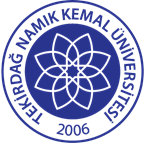 TNKÜ FEN EDEBİYAT FAKÜLTESİ KİMYA BÖLÜMÜFARADAY KAFESİ CİHAZI KULLANMA TALİMATIDoküman No: EYS-TL-386TNKÜ FEN EDEBİYAT FAKÜLTESİ KİMYA BÖLÜMÜFARADAY KAFESİ CİHAZI KULLANMA TALİMATIHazırlama Tarihi:13.04.2022TNKÜ FEN EDEBİYAT FAKÜLTESİ KİMYA BÖLÜMÜFARADAY KAFESİ CİHAZI KULLANMA TALİMATIRevizyon Tarihi:--TNKÜ FEN EDEBİYAT FAKÜLTESİ KİMYA BÖLÜMÜFARADAY KAFESİ CİHAZI KULLANMA TALİMATIRevizyon No:0TNKÜ FEN EDEBİYAT FAKÜLTESİ KİMYA BÖLÜMÜFARADAY KAFESİ CİHAZI KULLANMA TALİMATIToplam Sayfa Sayısı:1Cihazın Markası/Modeli/ Taşınır Sicil NoFaz Kilitlemeli Kuvvetlendiriciler, Faraday Kafesi / Ametek/ 253.3.4./18/42790Kullanım AmacıElektrokimyasal ölçümlerde gürültü önleme işlemleri gerçekleştirmektir.Sorumlusu	Prof.Dr. Murat ATEŞSorumlu Personel İletişim Bilgileri (e-posta, GSM)mates@nku.edu.tr 